    Press Release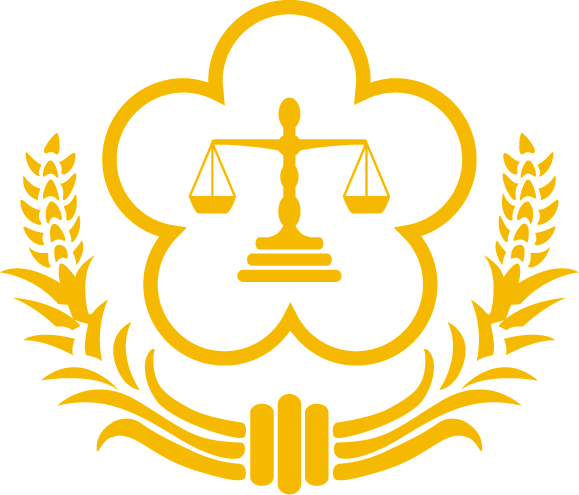 Taipei District Prosecutors OfficeRelease Date: Jan. 20, 2016Media Contact: Deputy Chief Prosecutor ChangContact number: (02)23146881The Secretary-General Lin of the Legislative Yuan was involved in the unlawful procurement of the IT system The Investigation Bureau of the Ministry of Justice received an anonymous report about this case in December 2013 and report to our office.  After investigation, we discovered that between 2013 and January 2016, the Secretary-General Lin had been suspected of requesting Director Chen and former Deputy Director Kuo of IT department of the Legislative Yuan to accommodate FARx Company in procurement proceedings.  Lin also leaked important information of procurement to Mr. Lee and Mr. Lin, respectively the representative and manager of FARx Company, so that the company could win the tender.  For return, the FARx Company paid bribes to these suspects accumulating up to 10,000,000 NT. dollars.  Since the upcoming retirement of some involved civil servants and the commencement of the new session of the Legislative Yuan, 7 prosecutors of the Organized Crime and Corruption Task Force of our office, including Chief Prosecutor Cheng, Min-Ching(陳明進), Cheng, Chia-Hsiu(陳佳秀), and Prosecutor Cheng, Tsung-Hao(陳宗豪), assisting by prosecutor assistants and investigators, conducted a massive search with court warrant to the residences and offices of Secretary-General Lin and IT department of Legislative Yuan, and offices of FARx Company, and the other suspects’ residences and offices.  A sum up to 6,000,000 NTD was seized from Secretary-General Lin’s residence and office.  The prosecutors later summoned and interrogated 33 suspects and witnesses to clarify the details of the case. After interrogation, prosecutors considered that Secretary-General Lin and his Chief Clerk Chen, as well as Mr. Lee and Mr. Lin, the responsible persons of FARx Technologies Company were strongly suspected of having committed the crime of Anti-Corruption Act and the Government Procurement Act, and in violation of disclosing secret information in the Criminal Law.  Prosecutors applied to The Taipei District Court for detention warrant for the suspects above for the reason of danger to flee and to temper witnesses and evidence.  The other 9 suspects were released on bail with condition not to leave the country.  Some media speculated that our office intended to search before the presidential election in March but the application for warrants was overruled by the court.  The reports were inconsistent with the facts and the clarification is as the followings:Although prosecutors of our office applied to the Taipei District Court for search warrants before the presidential and legislator election, the execution date of the warrants was set between January 18th and 22nd.  Prosecutors had no intention to search before the election.  The reports of some media were obviously incorrect.  In addition, although Court did overrule the warrants application once, it’s only because Court disagreed on the proceeding matters.  With supplementary reasons, the prosecutors re-applied for the warrants on January 18th and Court approved in accordingly.